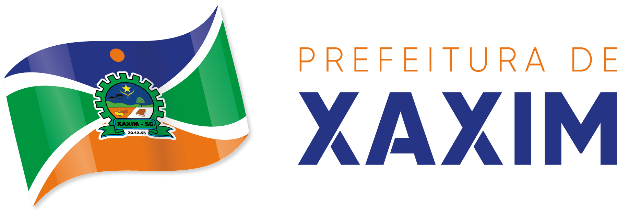 SECRETARIA MUNICIPAL DE EDUCAÇÃO E CULTURAEdital nº75/2023O Secretário Municipal de Educação e Cultura, no uso de suas atribuições e em conformidade com a Lei nº 128 de 28 de novembro de 2013, torna público, pelo presente Edital, as vagas para remoção, alteração e acesso dos professores da rede pública municipal de Xaxim. Do local, data e horário 1ª etapa Local: EBM Dom Bosco, Rua Luiz Lunardi, 278 – Centro/Xaxim/SC.Data: 09/12/2023Horário: 8 horas                13 horas Ordem do processo Preenchimento da carga horária dos professores que ficaram sem aula na redeRemoção Alteração Acesso       2ª etapaLocal: EBM Dom Bosco, Rua Luiz Lunardi – Centro/Xaxim/SC.Data: 11/12/2022Horário: 18 horasOrdem do processo Remoção Alteração Acesso Vagas para segunda etapa - Data: 11/12/2022Quadro de Vagas (a ordem da chamada seguirá conforme os quadros abaixo)Educação Física 2.2 Artes 2.3 Inglês 2.4 Língua Portuguesa2.5 Geografia2.6 Educação Infantil2.6.1 Educação Infantil Regente Complementar CEIM2.6.2 Educação Infantil Regente Complementar-escola2.7 Séries Iniciais 2.7.1  Séries Iniciais – ciências Disposições finais 4.1 As normas que regem este edital estão em disposição com a Lei Complementar municipal de Xaxim nº. 128/2013 de 23 de novembro de 2013 e a Resolução do Conselho Municipal de Educação de Xaxim nº. 028/2021 de 09 de setembro de 2021;4.2 Para os professores de Educação Infantil e Séries Iniciais as vagas são ofertadas em carga horária de 20 horas ou 40 horas, não podendo dividir os planos;4.3 Para os professores de disciplinas específicas, os planos serão organizados juntamente com cada professor, respeitando o número de aulas de cada carga horária, ou seja, 32/33 aulas em um plano de 40 horas, 24 aulas em um plano de 30 horas, 15/16 aulas em um plano de 20 horas e 8/9 aulas em um plano de 10 horas;4.4 Para os professores que ficaram sem aula nas escolhas internas, será seguida a própria resolução de escolha interna que orienta o procedimento nos artigos 5º e 6º;4.5 Para a organização dos planos é necessário ter equilíbrio entre o número de aulas matutino e vespertino;4.6 Nas escolas a efetivação não ocorre em turno ou turma. No CEIM a efetivação não ocorre em turma, mas sim em turno específico;4.7 Para os professores de Educação Infantil efetivos em CEIM, que ficaram sem turma ou número de aulas, será respeitado o turno disposto na sua portaria de efetivação; 4.8 As vagas que surgirem a partir da remoção e acesso dos professores efetivos durante a primeira etapa serão ofertadas na segunda etapa, logo após o término da primeira etapa;4.9 As portarias de nomeação serão a partir de 01/02/2024;4.10  A vagas que ficarão disponíveis no final da primeira etapa, serão ofertadas em uma nova etapa, logo após a primeira etapa;4.11  Este Edital entra em vigor na data de sua publicação.Xaxim/SC, 09 de dezembro de 2023.GILDOMAR MICHELONSecretário Municipal De Educação E CulturaLocal Aulas e turno Profissional que assume vaga EBM Dom Bosco 6 matutino + 18 vespertino EBM Gomes Carneiro6 vespertino EBM Ari Lunardii6 matutinoEBM Rosa ZAmbenedetti9 matutino + 12 vespertinoLocal Aulas e turno Profissional que assume vaga CEIM Dom Bosco2 matutino + 2 vespertino EBM Cecília Meireles 8 matutino + 8 vespertinoLocal Aulas e turno Profissional que assume vaga EEF Diadema  8 matutino Local Aulas e turno Profissional que assume vaga EEF Diadema 12 matutino Local Aulas e turno Profissional que assume vaga EBM Ari Lunardi3 matutino + 6 vespertino EBM Dom Bosco9 matutinoCEJAX 4 matutino Local Carga horáriaTurnoTipo de vagasProfissional que assume a vaga CEIM Virgínia Ribolli 20 horasMatutino  Excedente CEIM Virgínia Ribolli 20 horasMatutino  Excedente CEIM Prosperina Folle20 horasMatutino  Excedente CEIM Rosa Zambenedetti 20 horasMatutino  Excedente CEIM Emília Varnier20 horasMatutino  Excedente CEIM Maria Batistela 20 horasIntermediário ExcedenteCEIM Emília Varnier20 horasIntermediário ExcedenteCEIM Emília Varnier20 horasIntermediário ExcedenteCEIM Justino de Almeida20 horasIntermediário ExcedenteCEIM Rosa Zambenedetti 20 horasIntermediário ExcedenteCEIM Rosa Zambenedetti 20 horasIntermediário ExcedenteCEIM Jéssica Santin20 horasIntermediário ExcedenteCEIM Maria Batistela 20 horasIntermediário ExcedenteCEIM Recanto Encantado20 horasIntermediário ExcedenteCEIM Recanto Encantado20 horasVespertino Excedente CEIM Prosperina Folle20 horasVespertino Excedente CEIM Jéssica Santin20 horasVespertino Excedente CEIM Rosa Zambenedetti 20 horasVespertino Excedente CEIM Virgínia Ribolli 20 horasVespertinoExcedente CEIM Maria Batistela - RC20 horasVespertinoExcedenteCEIM Jéssica Santin20 horasVespertino Excedente Local Aulas e turno Profissional que assume vaga CEIM Mario Ferrazzo   12 vespertino CEIM Virgínia Ribolli12 vespertino CEIM Emília Varnier8 vespertinoCEIM Recanto Encantado 4 matutino CEIM Maria Batistella 4 vespertinoLocal Aulas e turno Profissional que assume vaga EBM Ari Lunardi  3 matutino EBM Cecília Meireles 6 vespertino EBM Neusa Massolini6 vespertino EBM Gomes Carneiro 3 vespertino Local Carga horáriaTurnoTipo de vagasProfissional que assume a vaga EBM Santa Terezinha  20 horasMatutino Excedente EBM Santa Terezinha  20 horasVespertino Excedente EBM Gomes Carneiro – municipalizada 20 horasVespertino Excedente EBM Gomes Carneiro – municipalizada 20 horasMatutino Excedente Local Aulas e turno Profissional que assume vaga EM Dirce DAll’Agnol 9 matutino EBM Cecília Meireles 18 vespertino 